Corporate Membership Application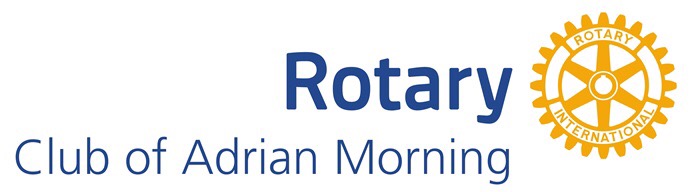 Business or Organization: ________________________________Primary Member:  _________________________	Date of Birth: ____/____/_____	
  				Print Full NameAddress: ____________________, ________________, MI. ___________		Number &Street			City			Zip CodeE-mail address: ____________________________ Cell Phone: _______________Home Phone: ____________________ Office Phone: ________________Job Title/Occupation: ________________________________________________FAMILY: Spouse or	Significant Other _________________________Date of Birth ____/____/____		Print Full NameAlternate Members (3-5) from the same organization:Member:  _________________________	 				Print Full NameMember:  _________________________	 				Print Full NameMember:  _________________________	 				Print Full NameMember:  _________________________	 				Print Full NameMember:  _________________________	 				Print Full NameHow did you find out about Rotary? ____________________________________________________________________________________________________________________________________________Life Career(s) & Interests: ____________________________________________________________________________________________________________________________________________Why did you want to join Rotary? ____________________________________________________________________________________________________________________________________________What do you want to accomplish in Rotary? ____________________________________________________________________________________________________________________________________________Hobbies & Interests: ____________________________________________________________________________________________________________________________________________This information is used in Rotary publications and directories and may be used for Rotary Press releases and on Rotary website(s) and other social media page(s).   _________________________________ 	____________		Sign full name					Date